บทคัดย่อสาระการประชุม กบห/คปสจ. เดือน กันยายน 2565 งานสุขภาพจิต กลุ่มงานส่งเสริมสุขภาพ สำนักงานสาธารณสุขจังหวัดเพชรบูรณ์…………………………………………………………….เรื่อง : 	การบันทึกข้อมูลติดตามดูแลกลุ่มเสี่ยงต่อการฆ่าตัวตาย ผ่านระบบ Mental Health Check Inปีงบประมาณ 2565 	จังหวัดเพชรบูรณ์ มีผู้ตอบแบบประเมิน ผ่านโปรแกรม Mental Health Check In สะสะตั้งแต่ วันที่ 1ตุลาคม 2564 – 29 สิงหาคม 2565 รวมจำนวน ทั้งสิ้น 37,122 คน ผลงานอยู่ในลำดับที่ 3 ของเขตสุขภาพที่ 2โดยอำเภอที่ มีการตอบแบบประเมิน สูงที่สุด ได้แก่ อำเภอวเเชียรบุรี หนองไผ่ และหล่มสัก ในส่วนอำเภออื่น ๆ ยังมีการประเมินได้ค่อนข้างน้อยเมื่อเทียบกับสัดส่วนของประชากรในพื้นที่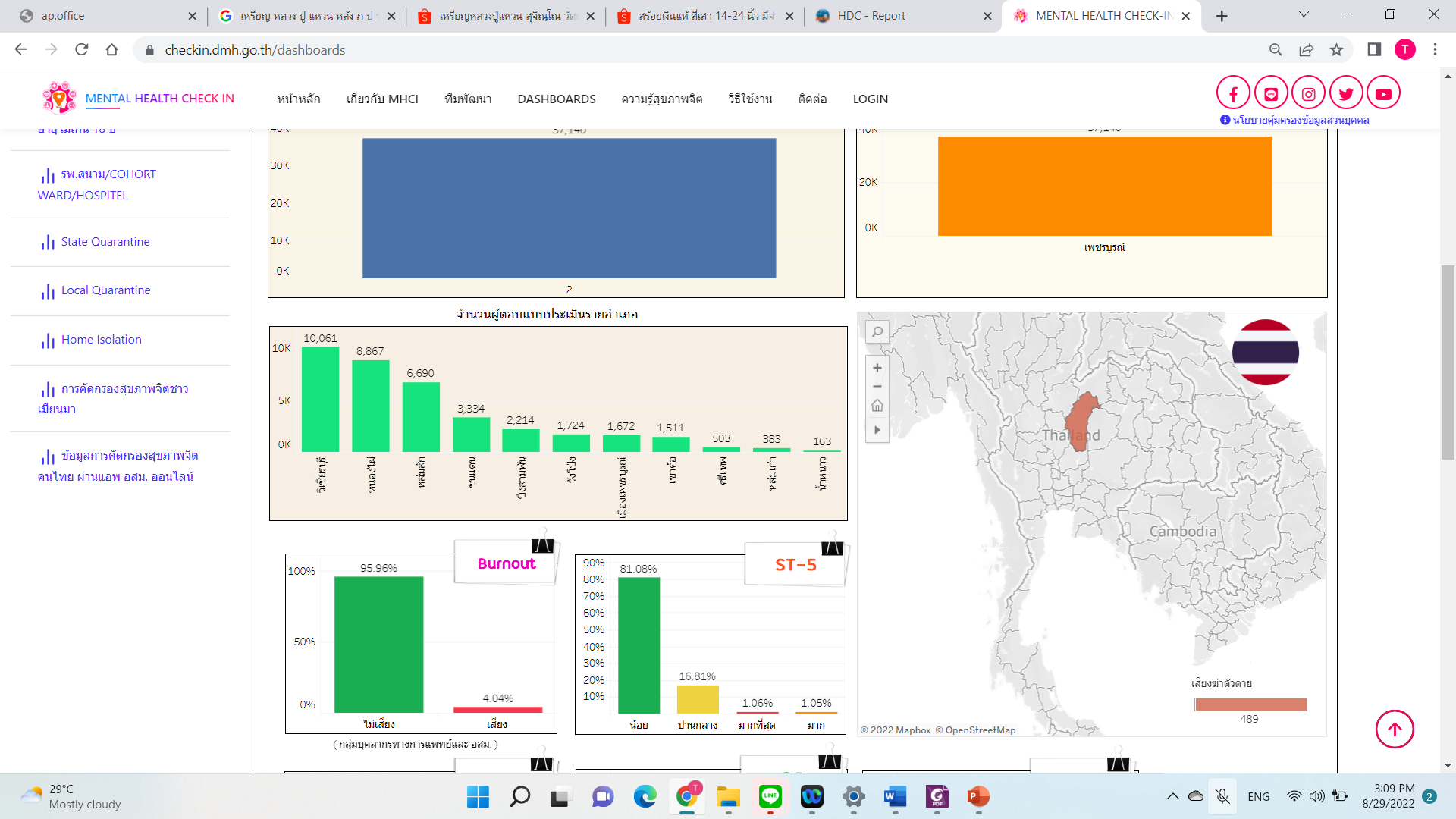 ทั้งนี้หลังจากประเมินพบกลุ่มเสี่ยงที่ต้องได้รับการติดตาม โดยคิดจาก ผู้ที่มีผลประเมิน ST5 Burnout 9Q 8Q อย่างใดอย่างหนึ่งเป็นบวก และมีข้อมูลชื่อ เบอร์โทรพบจำนวน ทั้งสิ้น 402 ราย ได้รับการติดตาม 373 ราย คิดเป็นร้อยละ 94.28 โดยขอขอบคุณทุกอำเภอที่มีการติดตามและบันทึกข้อมูลการติดตามกลุ่มเสี่ยงอย่างต่อเนื่องและครบถ้วน 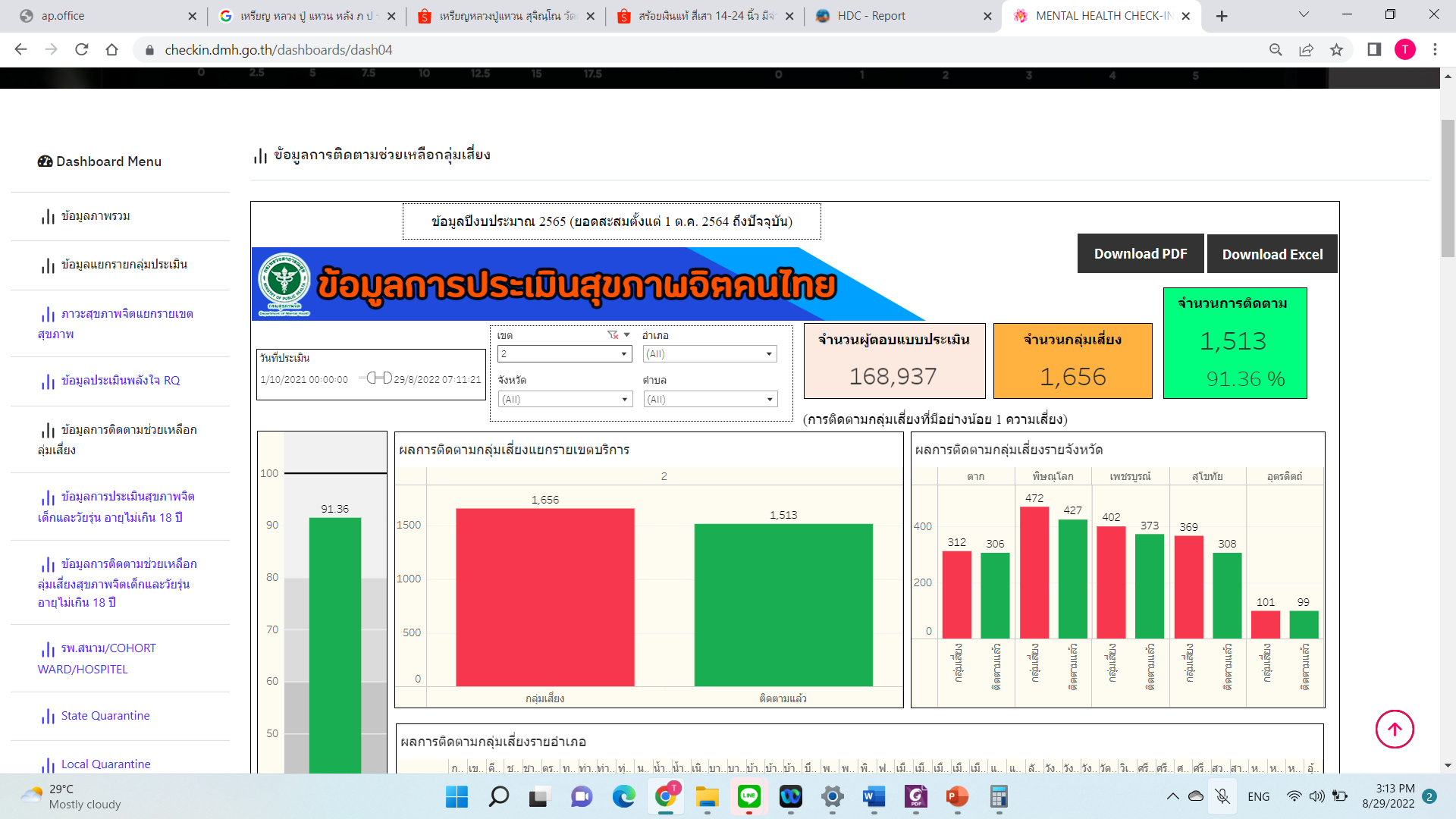 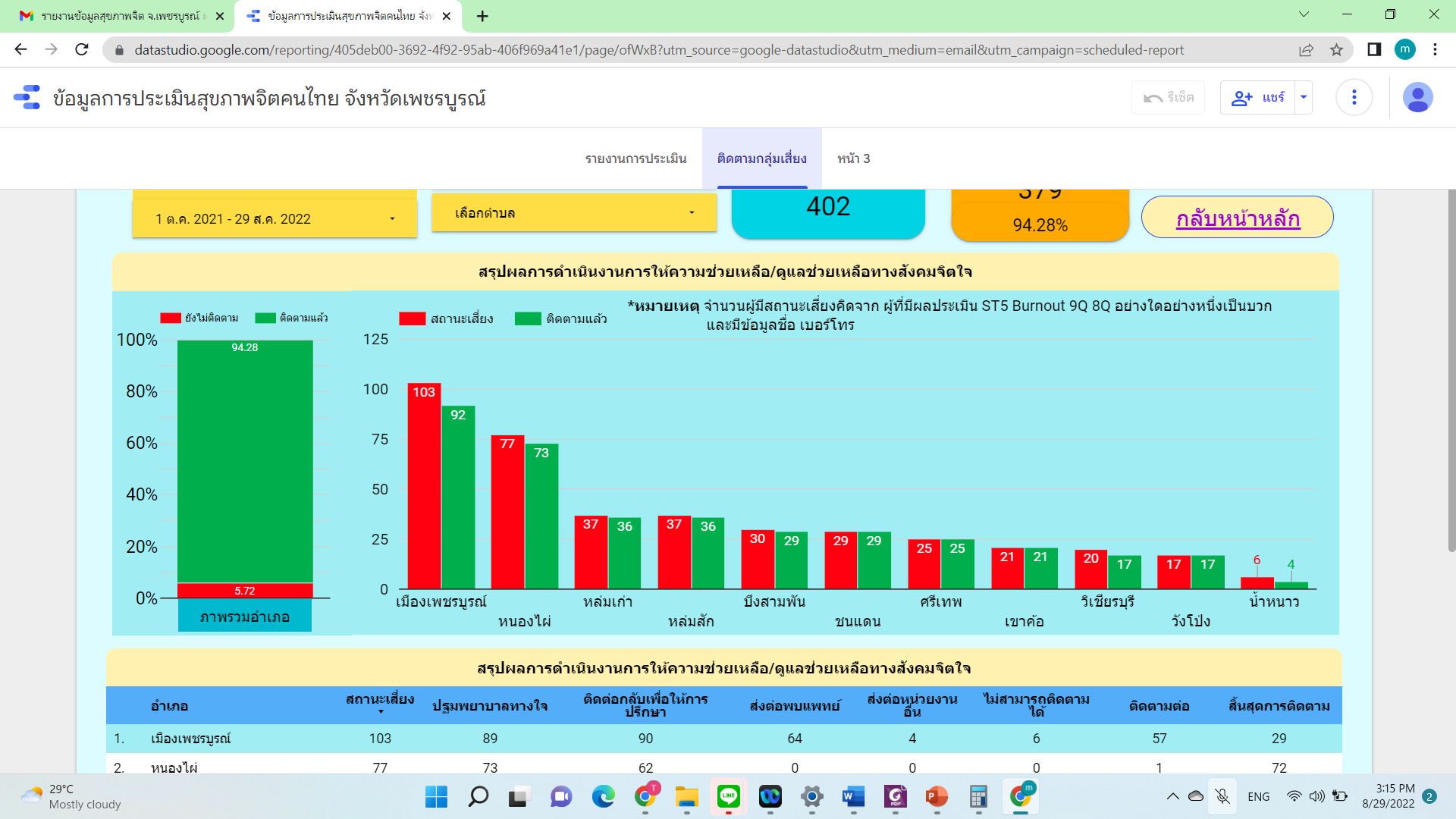 ข้อเสนอ / พิจารณาขอความร่วมมือดำเนินการ คัดกรองและติดตามกลุ่มเสี่ยงต่อการฆ่าตัวตาย ภายใต้ระบบ Mental Health Check In อยู่อย่างต่อเนื่อง เพื่อเป็นอีกช่องทางนึงในการเฝ้าระวังและป้องการปัญหาการฆ่าตัวตาย ในพื้นที่การดำเนินการ การคัดกรองภาวะซึมเศร้า เฝ้าระวังปัญหาสุขภาพจิตในกลุ่มเสี่ยง 	ผลการคัดกรองภาวะซึมเศร้า เฝ้าระวังปัญหาสุขภาพจิตในกลุ่มเสี่ยง ปีงบประมาณ 2565ผลการคัดกรองภาวะซึมเศร้า 9Q ในกลุ่มเสี่ยงที่มีผลการคัดกรอง 2Q ผิดปกติ ปีงบประมาณ 2565N/a : ไม่มีกลุ่มเป้าหมายการคัดกรอง 2Q ผลผิดปกติผลการคัดกรองความเสี่ยงต่อการฆ่าตัวตาย 8Q ในกลุ่มเสี่ยงที่มีผลการคัดกรอง 9Q ผิดปกติ ปีงบประมาณ 2565N/a : ไม่มีกลุ่มเป้าหมายการคัดกรอง 9Q ผลผิดปกติข้อพิจารณา/ข้อเสนอการคัดกรองภาวะซึมเศร้าและการคัดกรองกลุ่มเสี่ยงต่อการฆ่าตัวตาย เฝ้าระวังปัญหาสุขภาพจิตในกลุ่มเสี่ยง ในกลุ่มผู้ป่วยโรคเรื้อรัง กลุ่มผู้สูงอายุ และกลุ่มหญิงตั้งครรภ์ ยังทำได้ค่อยข้างน้อย จึงขอความร่วมมือให้สถานบริการสาธารณสุขของทุกอำเภอทั้งในส่วนของ รพ.สต. รพช.และ รพท. ที่ให้บริการกลุ่มเสี่ยงให้มีการคัดกรองภาวะซึมเศร้า และความเสี่ยงต่อการฆ่าตัวตาย และบันทึกในระบบ HDC ด้วยพื้นที่ร้อยละของการคัดกรองภาวะซึมเศร้าด้วย 2Qร้อยละของการคัดกรองภาวะซึมเศร้าด้วย 2Qร้อยละของการคัดกรองภาวะซึมเศร้าด้วย 2Qพื้นที่ผู้ป่วยโรคเรื้อรังผู้สูงอายุหญิงตั้งครรภ์ประเทศ48.7472.8944.74เขตสุขภาพที่ 251.1869.264.59จังหวัดเพชรบูรณ์34.4353.8953.26อ.เมืองเพชรบูรณ์18.8833.7424.80อ.ชนแดน45.5169.037.98อ.หล่มสัก34.9360.0794.01อ.หล่มเก่า50.3575.7831.25อ.วิเชียรบุรี41.2360.9287.35อ.ศรีเทพ21.2434.8290.06อ.หนองไผ่44.1366.8347.49อ.บึงสามพัน31.8139.8354.43อ.น้ำหนาว39.7563.2840.48อ.วังโป่ง51.0871.2354.55อ.เขาค้อ20.9041.1513.58พื้นที่ร้อยละของการคัดกรองภาวะซึมเศร้าด้วย 9Q ในกลุ่ม 2Q Positiveร้อยละของการคัดกรองภาวะซึมเศร้าด้วย 9Q ในกลุ่ม 2Q Positiveร้อยละของการคัดกรองภาวะซึมเศร้าด้วย 9Q ในกลุ่ม 2Q Positiveพื้นที่ผู้ป่วยโรคเรื้อรังผู้สูงอายุหญิงตั้งครรภ์ประเทศ47.2143.3841.65เขตสุขภาพที่ 277.6171.8345.59จังหวัดเพชรบูรณ์18.8717.6546.15อ.เมืองเพชรบูรณ์00N/aอ.ชนแดน44.4447.37N/aอ.หล่มสัก000อ.หล่มเก่า66.67100N/aอ.วิเชียรบุรี7.377.02100อ.ศรีเทพ95.24050.00อ.หนองไผ่18.1860.00100อ.บึงสามพัน57.141000อ.น้ำหนาว100100N/aอ.วังโป่ง33.3325.81N/aอ.เขาค้อ00N/aพื้นที่ร้อยละของการคัดกรองความเสี่ยงต่อการฆ่าตัวตาย 8Q ในกลุ่ม 9Q Positiveร้อยละของการคัดกรองความเสี่ยงต่อการฆ่าตัวตาย 8Q ในกลุ่ม 9Q Positiveร้อยละของการคัดกรองความเสี่ยงต่อการฆ่าตัวตาย 8Q ในกลุ่ม 9Q Positiveพื้นที่ผู้ป่วยโรคเรื้อรังผู้สูงอายุหญิงตั้งครรภ์ประเทศ38.0619.4772.07เขตสุขภาพที่ 238.9917.4364.64จังหวัดเพชรบูรณ์48.2624.7978.57อ.เมืองเพชรบูรณ์100N/aN/aอ.ชนแดน85.7183.33N/aอ.หล่มสัก000อ.หล่มเก่า10.00100อ.วิเชียรบุรี38.466.0100อ.ศรีเทพ93.75N/a100อ.หนองไผ่50.033.330อ.บึงสามพัน81.8233.33N/aอ.น้ำหนาว28.5750.0N/aอ.วังโป่ง53.8548.28N/aอ.เขาค้อ100N/a100